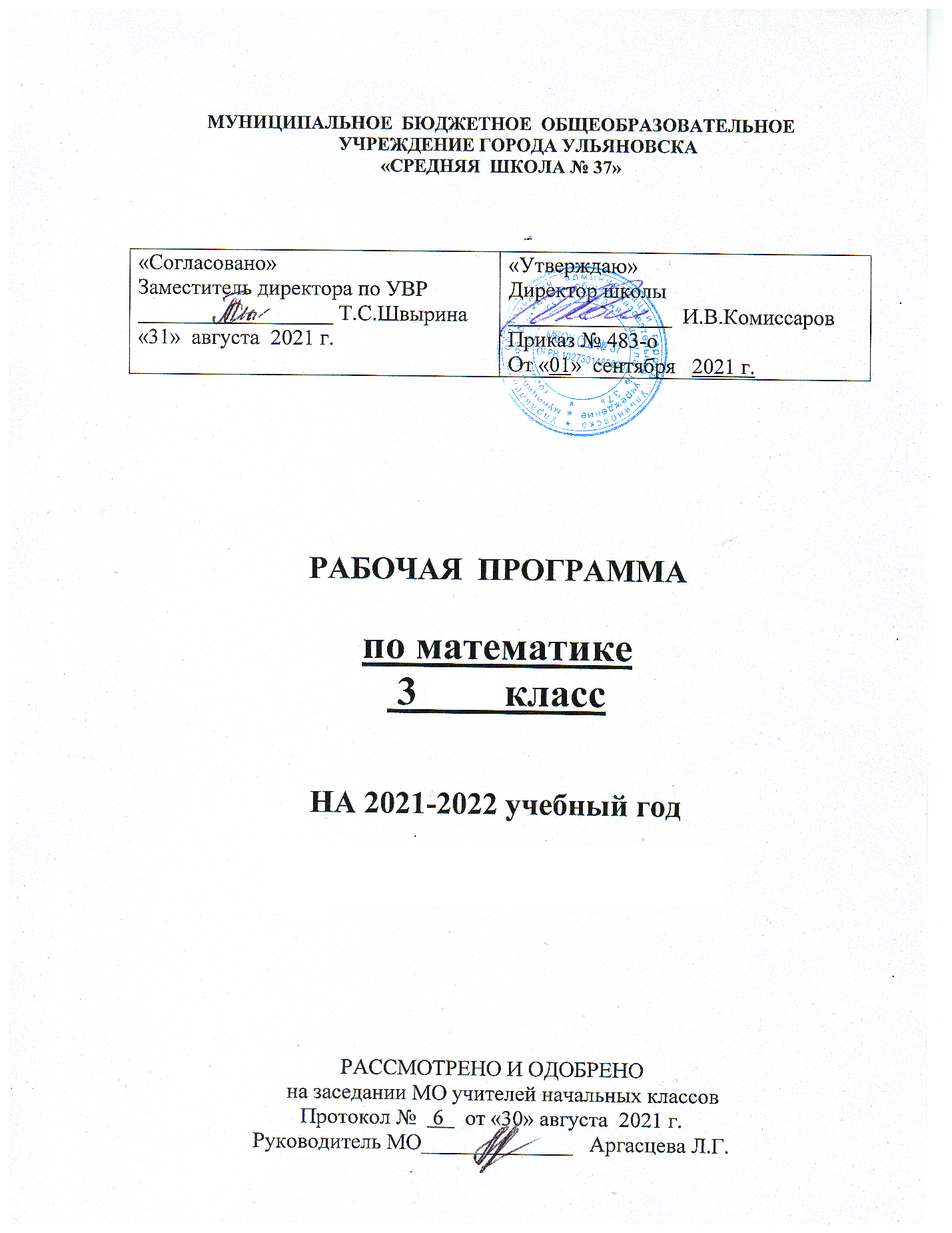           Рабочая программа по курсу «Математика» составлена в соответствии со следующими нормативными документами:Федеральный закон «Об образовании в Российской Федерации»  № 273-ФЗ  от  29.12.2012, с изменениями и дополнениями, от 3 июля 2016 года N 306-ФЗ;Федеральный государственный образовательный стандарт начального общего образования, Приказ Минобрнауки  РФ от 06.10.2009 г. №373 «Об утверждении и введении в действие федерального государственного образовательного стандарта начального общего образования», с изменениями, внесенными приказами Минобрнауки от 26 ноября 2010 года №1241, от 22 сентября 2011 года №2357, от 18 декабря . №1060, от 29.12.2014 г. №1643, от 18 мая 2015 №507, от 31.12.2015 №1576;СанПиН 2.4.2.2821-10 “Санитарно-эпидемиологические требования к условиям и организации обучения, содержания в общеобразовательных организациях”, Постановление Главного государственного санитарного врача РФ от 29.12.2010 №189 (с изменениями  от 29.06.2011 N 85, 25.12.2013 N 72, 24.11.2015 N 81);Федеральный перечень учебников, рекомендованных (допущенных) к использованию в образовательном процессе в образовательных учреждениях, реализующих программы начального общего, основного общего, среднего общего образования Приказ Министерства образования и науки РФ от 31.03.2014 г. №253 «Об утверждении федерального перечня учебников, рекомендуемых к использованию при реализации имеющих государственную аккредитацию образовательных программ начального общего, основного общего, среднего общего образования»,  с изменениями от 8 июня 2015 №576, от 28 декабря 2015 №1529, от 26 января 2016 №38;Авторская программа  Моро М.И., Волковой С.И., Степановой С.В. Примерные рабочие программы. Предметная линия учебников системы «Школа России» 1-4 классы: учеб. Пособие для общеобразоват. организаций / [М.И. Моро и др.]. – 4-е изд. доп. – М.: Просвещение, 2019. – 144 с.ООП НОО МБОУ СШ № 37.Планируемые результаты освоения учебного предмета.Личностные результаты У учащегося будут сформированы: навыки в проведении самоконтроля и самооценки результатов своей учебной деятельности;основы мотивации учебной деятельности и личностного смысла изучения математики, интерес, переходящий в потребность к расширению знаний, к применению поисковых и творческих подходов к выполнению заданий и пр., предложенных в учебнике или учителем;положительное отношение к урокам математики, к учебе, к школе;понимание значения математических знаний в собственной жизни; понимание значения математики в жизни и деятельности человека;восприятие критериев оценки учебной деятельности и понимание оценок учителя успешности учебной деятельности;умение самостоятельно выполнять определенные учителем виды работ (деятельности), понимая личную ответственность за результат;**знать и применять правила общения, осваивать навыки сотрудничества в учебной деятельности;начальные представления об основах гражданской идентичности (через систему определенных заданий и упражнений);уважение и принятие семейных ценностей, понимания необходимости бережного отношения к природе, к своему здоровью и здоровью других людей.Учащийся получит возможность для формирования:начальные представления об универсальности математических способов познания окружающего мира;осознание значения математических знаний в жизни человека, при изучении других школьных дисциплин;осознанное проведение самоконтроля и адекватной самооценки результатов своей учебной деятельности;интерес к изучению учебного предмета математика: количественных и пространственных отношений, зависимостей междуобъектами, процессами и явлениями окружающего мира и способами их описания на языке математики, к освоению математических способов решения познавательных задач.Современный национальный воспитательный идеал личности– это высоконравственный, творческий, компетентный гражданин России, принимающий судьбу Отечества как свою личную, осознающий ответственность за настоящее и будущее своей страны, укорененный в духовных и культурных традициях многонационального народа Российской Федерации. Исходя из этого воспитательного идеала, а также основываясь на базовых  для нашего общества ценностях (таких как семья, труд, отечество, природа, мир, знания, культура, здоровье, человек) в МБОУ «Средняя школа №37»   реализуется  общая цель воспитания  – личностное развитие обучающихся, проявляющееся:в усвоении ими знаний основных норм, которые общество выработало 
на основе этих ценностей (то есть, в усвоении ими социально значимых знаний); в развитии их позитивных отношений к этим общественным ценностям 
(то есть в развитии их социально значимых отношений);в приобретении ими соответствующего этим ценностям опыта поведения, опыта применения сформированных знаний и отношений на практике (то есть в приобретении ими опыта осуществления социально значимых дел).Целевым приоритетом в воспитании  является создание благоприятных условий для усвоения обучающимися социально значимых знаний – знаний основных норм и традиций того общества, в котором они живут. Выделение данного приоритета связано с особенностями обучающихся младшего школьного возраста: с их потребностью самоутвердиться в своем новом социальном статусе – статусе обучающегося, то есть научиться соответствовать предъявляемым к носителям данного статуса нормам и принятым традициям поведения. Такого рода нормы и традиции задаются в школе педагогическими работниками и воспринимаются обучающимися именно как нормы и традиции поведения обучающегося.  Знание их станет базой для развития социально значимых отношений обучающихся и накопления ими опыта осуществления социально значимых дел и в дальнейшем, в подростковом и юношеском возрасте. К наиболее важным из них относятся следующие:  быть любящим, послушным и отзывчивым сыном (дочерью), братом (сестрой), внуком (внучкой); уважать старших и заботиться о младших членах семьи; выполнять посильную для обучающегося домашнюю работу, помогая старшим;быть трудолюбивым, следуя принципу «делу — время, потехе — час» как в учебных занятиях, так и в домашних делах, доводить начатое дело до конца;знать и любить свою Родину – свой родной дом, двор, улицу, город, село, свою страну; беречь и охранять природу (ухаживать за комнатными растениями в классе 
или дома, заботиться о своих домашних питомцах и, по возможности, о бездомных животных в своем дворе; подкармливать птиц в морозные зимы; не засорять бытовым мусором улицы, леса, водоемы);  проявлять миролюбие – не затевать конфликтов и стремиться решать спорные вопросы, не прибегая к силе; стремиться узнавать что-то новое, проявлять любознательность, ценить знания;быть вежливым и опрятным, скромным и приветливым;соблюдать правила личной гигиены, режим дня, вести здоровый образ жизни; уметь сопереживать, проявлять сострадание к попавшим в беду; стремиться устанавливать хорошие отношения с другими людьми; уметь прощать обиды, защищать слабых, по мере возможности помогать нуждающимся в этом  людям; уважительно относиться к людям иной национальной или религиозной принадлежности, иного имущественного положения, людям с ограниченными возможностями здоровья; быть уверенным в себе, открытым и общительным, не стесняться быть 
в чем-то непохожим на других ребят; уметь ставить перед собой цели и проявлять инициативу, отстаивать свое мнение и действовать самостоятельно, без помощи старших.            Метапредметные результатыРегулятивныеУчащийся научится:понимать, принимать и сохранять различные учебные задачи; осуществлять поиск средств для достижения учебной задачи;находить способ решения учебной задачи и выполнять учебные действия в устной и письменной форме, использовать математические термины, символы и знаки;планировать свои действия в соответствии с поставленной учебной задачей для ее решения;проводить пошаговый контроль под руководством учителя, а в некоторых случаях – самостоятельно;выполнять самоконтроль и самооценку результатов своей учебной деятельности на уроке и по результатам изучения отдельных тем;Учащийся получит возможность научиться:самостоятельно планировать и контролировать учебные действия в соответствии с поставленной целью; находить способ решения учебной задачи;адекватно проводить самооценку результатов своей учебной деятельности, понимать причины неуспеха на том или ином этапе;самостоятельно делать несложные выводы о математических объектах и их свойствах;** контролировать свои действия и соотносить их с поставленными целями и действиями других участников, работающих в паре, в группе.ПознавательныеУчащийся научится:устанавливать математические отношения между объектами, взаимосвязи в явлениях и процессах  и представлять информацию в знаково-символической и графической форме, строить модели, отражающие различные отношения между объектами;проводить сравнение по одному или нескольким признакам и на этой основе делать выводы;устанавливать закономерность следования объектов (чисел, числовых выражений, равенств, геометрических фигур и др.) и определять недостающие в ней элементы;выполнять классификацию по нескольким предложенным или самостоятельно найденным основаниям;делать выводы по аналогии и проверять эти выводы;проводить несложные обобщения и использовать математические знания в расширенной области применения;понимать базовые межпредметные предметные понятия: число, величина, геометрическая фигура;фиксировать  математические отношения между объектами и группами объектов в знаково-символической форме (на моделях);стремление полнее использовать свои творческие возможности;общее умение смыслового чтения текстов математического содержания в соответствии с поставленными целями и задачами;самостоятельно осуществлять расширенный поиск  необходимой информации в учебнике, в справочнике и в других источниках;осуществлять расширенный поиск информации и представлять информацию в предложенной форме.Учащийся получит возможность научиться:умениям самостоятельно находить необходимую информацию и использовать знаково-символические средства для ее представления, для построения моделей изучаемых объектов и процессов;осуществлять поиск и выделять необходимую информацию для выполнения учебных и поисково-творческих заданий.КоммуникативныеУчащийся научится:строить речевое высказывание в устной форме, использовать математическую терминологию; понимать различные позиции в подходе к решению учебной задачи, задавать вопросы для их уточнения, четко и аргументировано высказывать свои оценки и предложения;принимать активное участие в работе в паре и в группе, использовать умения вести диалог, речевые коммуникативные средства;принимать участие в обсуждении математических фактов, в обсуждении стратегии успешной математической игры, высказывать свою позицию;** знать и применять правила общения, осваивать навыки сотрудничества в учебной деятельности;контролировать свои действия при работе в группе и осознавать важность своевременного и качественного выполнения взятого на себя обязательства для общего дела.Учащийся получит возможность научиться:умение  использовать речевые средства и средства информационных и коммуникационных технологий при работе в паре, в группе в ходе решения учебно-познавательных задач, во время участия в проектной деятельности;согласовывать свою позицию с позицией участников по работе в группе, в паре, признавать возможность существования различных точек зрения, корректно отстаивать свою позицию;** контролировать свои действия и соотносить их с поставленными целями и действиями других участников, работающих в паре, в группе;готовность конструктивно разрешать конфликты посредством учета интересов сторон и сотрудничества.      Общие учебные умения и навыки:Организация учебного труда.  Правильно выполнять советы учителя по подготовке рабочего места для занятий в школе и дома; правильно пользоваться учебными принадлежностями; привыкать соблюдать правильную осанку во время работы; понимать учебную задачу; определять последовательность действий при выполнении задания; учиться работать в заданном темпе; проверять работу по образцу, по результатам; учиться правильно оценивать своё отношение к учебной работе.Помогать учителю в проведении учебных занятий. Учиться работать вместе с товарищем.Работа с книгой и другими источниками информации.Ориентироваться в учебнике, пользоваться заданиями и вопросами, образцами, данными в учебниках.Культура устной и письменной речи.Отвечать на вопросы, пересказывать условие и ход решения задачи.Мыслительные умения.Разделять целое на элементы, учиться видеть компоненты в целостном изображении, в предмете. Начать выделение существенных и несущественных признаков предметов, несложных явлений. Учиться разделять условия задачи на известное и неизвестное. Поэлементный эмпирический анализ завершать (сопровождать) эмоциональной и простейшей логической оценкой.Выделять предмет мысли, отвечая на вопросы: «О ком (о чём) говорится? Что говорится об этом?». Выделять основное в несложном практическом задании.Сопоставлять на однотипном материале два предмета, картинки по количеству, форме, величине, цвету, назначению. Сопоставлять числа, геометрические фигуры. Различать существенные и несущественные признаки предметов, явлений и на этой основе конкретных признаков в одном направлении с помощью введения третьего, контрастного объекта. Определять последовательность сравнения, понимать его целенаправленность. Завершать эмоциональной и простейшей и логической оценкой.На основе умений анализа, выделения главного, сравнения формировать умении элементарного эмпирического обобщения. Отвечать на вопросы по данной теме. Сравнивая и классифицируя знакомые однотипные предметы, учебные принадлежности, изображения, подводить их под общее родовое понятие. Выделять существенные признаки знакомых предметов, явлений. Ознакомиться с локальными определениями простейших учебных понятий в дидактических играх.Отвечать на вопросы типа: «Почему ты так думаешь?», «Что об этом рассказывается дальше?» и др. - в различных учебных ситуациях. Накапливать опыт прямого (индуктивного и дедуктивного) доказательства, используя средства наглядности.Учиться видеть противоречия при проведении несложных опытов, анализе наглядной информации. Высказывать простое предложение о возможном решении, намечать план действия под руководством учителя, проверять результат по образцам, осуществлять локальный перенос знании.Предметные результатыЧисла и величиныУчащийся научится:образовывать, называть, читать, записывать числа от 0 до 1 000;сравнивать трехзначные числа и записывать результат сравнения упорядочивать  заданные числа заменять трехзначное число суммой разрядных слагаемых уметь заменять мелкие единицы счета крупными и наоборот;устанавливать закономерность – правило, по которому составлена числовая последовательность (увеличение/уменьшение числа на несколько единиц, увеличение/уменьшение числа в несколько раз); продолжать ее или восстанавливать пропущенные в ней числа;группировать числа по заданному или самостоятельно установленному одному или нескольким признакам;читать, записывать и сравнивать значения величины площади, используя изученные единицы измерения этой величины (квадратный сантиметр, квадратный дециметр, квадратный метр), и соотношения между ними: 1 дм2 = 100 см2,  1 м2 = 100 дм2; переводить одни единицы площади в другие;читать, записывать и сравнивать значения величины массы, используя изученные единицы измерения этой величины (килограмм, грамм) и соотношение между ними: 1 кг = 1 000 г; переводить мелкие единицы массы в более крупные, сравнивать и  упорядочивать объекты по массе.Учащийся получит возможность научиться:классифицировать числа по нескольким основаниям  (в более сложных случаях) и объяснять свои действия; самостоятельно выбирать единицу для измерения таких величин как площадь, масса в конкретных условиях  и объяснять свой выбор.Арифметические действияУчащийся научится:выполнять табличное умножение и деление чисел; выполнять умножение на 1 и на 0, выполнять деление вида: а : а,  0 : а;выполнять внетабличное умножение и деление, в том числе деление с остатком; выполнять проверку арифметических действий умножение и деление;выполнять письменно действия сложение, вычитание, умножение и деление на однозначное число в пределах 1 000;вычислять значение числового выражения, содержащего 2 – 3 действия (со скобками и без скобок).Учащийся получит возможность научиться:использовать свойства арифметических действий для удобства вычислений;вычислять значение буквенного выражения при заданных значениях входящих в него букв;решать уравнения на основе связи между компонентами и результатами умножения и деления.Работа с текстовыми задачамиУчащийся научится:анализировать задачу, выполнять краткую запись задачи в различных видах: в таблице, на схематическом рисунке, на схематическом чертеже;составлять план решения задачи в 2 – 3 действия, объяснять его и следовать ему при записи решения задачи;преобразовывать задачу в новую, изменяя ее условие или вопрос;составлять задачу по краткой записи, по схеме, по ее решению;решать  задачи, рассматривающие взаимосвязи: цена, количество, стоимость; расход материала на 1 предмет, количество предметов, общий расход материала на все указанные  предметы и др.; задачи на увеличение/уменьшение числа в несколько раз.Учащийся получит возможность научиться:сравнивать задачи по сходству  и различию отношений между объектами, рассматриваемых в задачах;дополнять задачу с недостающими данными возможными числами;находить разные способы решения одной и той же задачи, сравнивать их и выбирать наиболее рациональный;решать задачи на нахождение доли числа и числа по его доле;решать задачи практического содержания, в том числе задачи-расчеты Пространственные отношения. Геометрические фигурыУчащийся научится:обозначать геометрические фигуры буквами;различать круг и окружность;чертить окружность заданного радиуса с использованием циркуля;Учащийся получит возможность научиться:различать треугольники по соотношению длин сторон; по видам углов;изображать геометрические фигуры (отрезок, прямоугольник) в заданном масштабе;читать план участка (комнаты, сада и др.).Геометрические величиныУчащийся научится:измерять длину отрезка;вычислять  площадь прямоугольника (квадрата) по заданным длинам его сторон;выражать площадь объектов в разных единицах площади (квадратный сантиметр, квадратный дециметр. квадратный метр), используя соотношения между ними;Учащийся получит возможность научиться:выбирать наиболее подходящие единицы площади для конкретной ситуации;вычислять площадь прямоугольного треугольника, достраивая его до прямоугольника.вычислять площадь прямоугольного треугольника, достраивая его до прямоугольника.Работа с информациейУчащийся научится:анализировать готовые таблицы, использовать их  для выполнения заданных действий, для построения вывода;устанавливать правило, по которому составлена таблица, заполнять таблицу по установленному правилу недостающими элементами;самостоятельно оформлять в таблице зависимости между пропорциональными величинами;выстраивать цепочку логических рассуждений, делать выводы.Учащийся получит возможность научиться:читать несложные готовые таблицы;понимать высказывания, содержащие логические связки («… и …», «если …, то …», «каждый», «все» и др.), определять «верно» или «неверно» приведенное высказывание о числах, результатах действиях, геометрических фигурах       Содержание учебного предмета.                                  3 класс (136 ч. 4 часа в неделю)Числа от 1 до 100 – 92 часаСложение и вычитание (продолжение) (8 ч) Нумерация чисел в пределах 100. Устные и письменные приемы сложения и вычитания чисел в пределах 100. Выражения с переменной. Взаимосвязь между компонентами и результатом сложения (вычитания). Уравнение. Решение уравнений. Обозначение геометрических фигур буквами.Табличное умножение и деление (продолжение) (56 ч) Таблица умножения однозначных чисел и соответствующие случаи деления.
Умножение числа 1 и на 1. Умножение числа 0 и на 0, деление числа 0, невозможность деления на 0.
Нахождение числа, которое в несколько раз больше или меньше данного; сравнение чисел с помощью деления.
Примеры взаимосвязей между величинами (цена, количество, стоимость и др.).
Решение уравнений вида 58 – х = 27, х – 36 = 23, х + 38 = 70 на основе знания взаимосвязей между компонентами и результатами действий.
Решение подбором уравнений вида х · 3=21, х : 4 = 9, 27 : х = 9. Площадь. Единицы площади: квадратный сантиметр, квадратный дециметр, квадратный метр. Соотношения между ними.
Площадь прямоугольника (квадрата).
Обозначение геометрических фигур буквами.
Единицы времени: год, месяц, сутки. Соотношения между ними.
Круг. Окружность. Центр, радиус, диаметр окружности (круга).
Нахождение доли числа и числа по его доле. Сравнение долей.Внетабличное умножение и деление (28 ч)Умножение суммы на число. Деление суммы на число. Устные приемы внетабличного умножения и деления.
Деление с остатком.
Проверка умножения и деления. Проверка деления с остатком.
Выражения с двумя переменными вида а + b, а – b, a · b, с : d; нахождение их значений при заданных числовых значениях входящих в них букв.
Уравнения вида х · 6 = 72, х : 8 = 12, 64 : х = 16 и их решение на основе знания взаимосвязей между результатами и компонентами действий.Практическая работа: Площадь; сравнение площадей фигур на глаз, наложением, с помощью подсчета выбранной мерки.Числа от 1 до 1000 – 44 часаНумерация (12 ч)Образование и названия трехзначных чисел. Порядок следования чисел при счете. Запись и чтение трехзначных чисел. Представление трехзначного числа в виде суммы разрядных слагаемых. Сравнение чисел. Увеличение и уменьшение числа в 10, 100 раз. Единицы массы: грамм, килограмм. Соотношение между ними.Сложение и вычитание (11 ч)Приёмы устных вычислений. Приёмы устных вычислений вида 450+30, 620-200. Приёмы устных вычислений вида 470+80, 560-90. Приёмы устных вычислений вида 260+310, 670-140. Приёмы письменных вычислений. Алгоритм сложения трёхзначных чисел. Алгоритм вычитания трёхзначных чисел. Виды треугольников: разносторонние, равнобедренные (равносторонние). Умножение и деление (15 ч)Приёмы устных вычислений.  Решение задач. Виды треугольников: прямоугольные, остроугольные, тупоугольные. Приёмы письменного умножения в пределах 1000. Алгоритм письменного приёма умножения трёхзначного числа на однозначное. Умножение трёхзначного числа на однозначное. Приёмы письменного деления в пределах 1000. Алгоритм письменного приёма деления трёхзначного числа на однозначное.  Проверка деления. Знакомство с калькулятором.Итоговое повторение (5 ч)Проверка знаний (1 ч)3. Тематическое планирование с указанием количества часов на освоение каждого раздела и темы.№п/пРаздел, темаКоличество часов по программеКоличество часов по рабочей программе1Числа от 1 до 100.92ч92чСложение и вычитание (продолжение).88Табличное умножение и деление (продолжение).5656Внетабличное умножение и деление.28282Числа от 1 до 1000.44ч44чНумерация.1212Сложение и вычитание.1111Умножение и деление.1515Итоговое повторение.55Проверка знаний.11ИТОГО136ч136ч